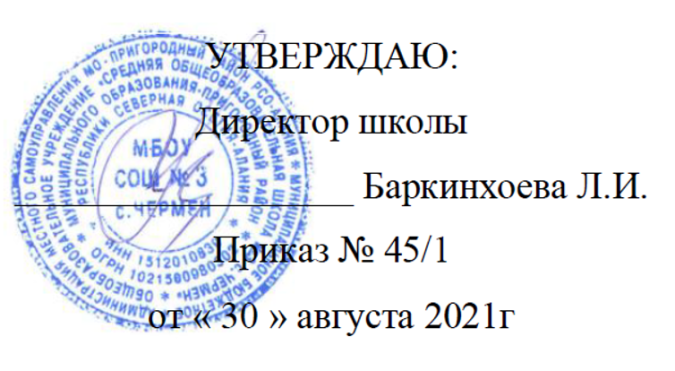 Положение о родительском комитете1. Общие положения1.1. Настоящее Положение о Родительском комитете Муниципального общеобразовательного учреждения "Средняя общеобразовательная школа №3 с. Чермен" (далее –МБОУ «СОШ № 3 с.Чермен») разработано в соответствии с Федеральным законом от 29.12.2012 № 273-ФЗ "Об образовании в Российской Федерации" с изменениями от 8 декабря 2020 года; Семейным кодексом РФ, а также Уставом МБОУ «СОШ № 3 с.Чермен», и другими нормативными правовыми актами Российской Федерации, регламентирующими деятельность общеобразовательных организаций.1.2. Данное Положение о Родительском комитете МБОУ «СОШ № 3 с.Чермен» (далее - Положение) обозначает основные задачи, функции, права и ответственность Комитета, определяет порядок организации деятельности Родительского комитета школы, делопроизводство, а также регламентирует создание, ликвидацию и реорганизацию Родительского комитета МБОУ «СОШ № 3 с.Чермен».1.3. В соответствии с Уставом школы в качестве органа государственно - общественного управления в МБОУ «СОШ № 3 с.Чермен», действует общешкольный родительский комитет. В состав родительского комитета школы входят представители родительских комитетов классов. Из членов родительского комитета избирается председатель.1.4. Комитет подчиняется и подотчётен общешкольному родительскому собранию. Срок полномочий комитета — один год .1.5. Комитет избирается из числа родителей (законных представителей) обучающихся общеобразовательной организации.1.6. Решения Родительского комитета принимаются простым большинством голосов при наличии на заседании 2/3 списочного состава его членов.1.7. Решения Родительского комитета носят рекомендательный характер с обязательным рассмотрением их администрацией организации, осуществляющей образовательную деятельность.1.8. В своей деятельности Родительский комитет школы руководствуется Конвенцией ООН о правах ребенка, федеральным, региональным и муниципальным законодательством в области образования и социальной защиты, Уставом МБОУ «СОШ № 3 с.Чермен», и настоящим Положением. Также Родительский комитет класса руководствуется в своей работе планом работы, решениями родительских собраний, рекомендациями педагогического совета, директора школы и классных руководителей.2. Задачи Комитета2.1 Деятельность Родительского комитета направлена на решение следующих задач: Организация работы с родителями (законными представителями) обучающихся по разъяснению прав, обязанностей и ответственности участников образовательной деятельности.2.2. Содействие администрации в совершенствовании условий организации образовательной деятельности, охране жизни и здоровья обучающихся, защиты их законных прав и интересов, организации и проведении общешкольных родительских собраний.2.3. Укрепление связей между семьей, школой, общественными организациями в целях обеспечения единства воспитательного воздействия на обучающихся и повышения его результативности.2.4. Оказание школе помощи в использовании потенциальных возможностей родительской общественности по защите законных прав и интересов обучающихся и педагогических работников.2.5. Содействие школе в совершенствовании условий для осуществления образовательной деятельности, охраны жизни и здоровья обучающихся, свободного развития личности, в защите законных прав и интересов обучающихся. 2.6. Организация работы с родителями (законными представителями) обучающихся школы по разъяснению их прав и обязанностей, значения всестороннего воспитания обучающегося в семье.2.7. Содействие школе в определении направлений, форм, размера и порядка использования внебюджетных средств школы, в определении перечня дополнительных платных образовательных услуг, представляемых организацией, осуществляющей образовательную деятельность.2.8. Содействие школе в организации и проведении конкурсов, соревнований и других массовых внешкольных мероприятий.3. Функции Комитета3.1. Комитет принимает активное участие:в воспитании у обучающихся уважения к окружающим, сознательной дисциплины, культуры поведения, заботливого отношения к родителям и старшим;в повышении педагогической культуры родителей (законных представителей) обучающихся на основе программы их педагогического всеобуча;в проведении разъяснительной и консультативной работы среди родителей (законных представителей) обучающихся, о правах, обязанностях и ответственности участников образовательной деятельности;в привлечении родителей (законных представителей) обучающихся, к организации внеклассной, внешкольной работы, учебно-исследовательской и общественной деятельности, технического и художественного творчества, экскурсионно-туристической и спортивно-массовой работы с обучающимися;в подготовке к новому учебному году.3.2. Оказывает содействие педагогам в воспитании обучающихся ответственного отношения к учебе, привитии им навыков учебного труда и самообразования.3.3. Оказывает помощь:семьям в создании необходимых условий для своевременного получения детьми среднего общего образования;классным руководителям в изучении и улучшении условий воспитания детей в семье, в пропаганде среди родителей (законных представителей) обучающихся положительного опыта семейной жизни;администрации в организации и проведении родительских собраний.3.4. Контролирует совместно с администрацией МБОУ «СОШ № 3 с.Чермен», организацию и качество питания. 3.5. Рассматривает обращения обучающихся, родителей (законных представителей) обучающихся, работников и других лиц в свой адрес, а также по поручению руководителя в адрес администрации общеобразовательной организации.3.6. Вносит предложения на рассмотрение администрации организации, осуществляющей образовательную деятельность, по вопросам организации образовательной деятельности. 3.7. Координирует деятельность родительских комитетов классов.3.8. Взаимодействует с педагогическим коллективом МБОУ «СОШ № 3 с.Чермен» по вопросам профилактики правонарушений, безнадзорности и беспризорности обучающихся, а также с другими органами коллегиального управления МБОУ «СОШ № 3 с.Чермен», по вопросам проведения общешкольных мероприятий.4. Права Комитета4.1. Обращаться к администрации и другим коллегиальным органам управления МБОУ «СОШ № 3 с.Чермен» и получать информацию о результатах рассмотрения обращений.4.2. Приглашать:на свои заседания родителей (законных представителей) обучающихся, по представлениям (решениям) родительских комитетов классов;любых специалистов для работы в составе своих комиссий. 4.3. Принимать участие:в разработке локальных актов МБОУ «СОШ № 3 с.Чермен»;в организации деятельности блока дополнительного образования детей.4.4. Принимать меры по соблюдению обучающимися и их родителями (законными представителями) требований законодательства РФ об образовании и локальных актов МБОУ «СОШ № 3 с.Чермен».4.5. Выносить общественное порицание родителям, (законным представителям) обучающихся, уклоняющимся от воспитания детей в семье.4.6. Вносить предложения на рассмотрение администрации школы о поощрениях обучающихся и их родителей (законных представителей).4.7. Разрабатывать и принимать: положение о Родительском комитете;положения о постоянных и (или) временных комиссиях Комитета; план работы Комитета;планы работы комиссий Комитета.4.8. Выбирать председателя Родительского комитета, его заместителя и контролировать их деятельность.4.9. Принимать решения:о создании или прекращении своей деятельности;создании и роспуске своих постоянных и (или) временных комиссий, назначении их руководителей;прекращении полномочий председателя Родительского комитета и его заместителя.5. Ответственность Родительского комитетаЧлены Родительского комитета школы ответственны:5.1. За выполнение плана работы. 5.2. Соответствие принятых решений действующему законодательству РФ и локальным актам организации, осуществляющей образовательную деятельность.5.3. Выполнение принятых решений и рекомендаций.5.4. Установление взаимодействия между администрацией общеобразовательной организации и родителями (законными представителями) обучающихся по вопросам семейного и общественного воспитания.6. Порядок организации деятельности Комитета 6.1. В состав Родительского комитета входят представители от класса. Представители от классов избираются ежегодно на родительских собраниях классов в начале каждого учебного года. 6.2. Родительский комитет работает по плану, согласованному с руководителем организации, осуществляющей образовательную деятельность.6.3. Заседания Комитета родителей проводятся по мере необходимости, но не реже одного раза в четверть.6.4. Кворумом для принятия решений является присутствие на заседании более половины членов Комитета.6.5. Решения Родительского комитета школы принимаются простым большинством голосов его членов, присутствующих на заседании. В случае равенства голосов решающим является голос председателя.6.6. Непосредственное руководство деятельностью Родительского комитета осуществляет его председатель, который:6.7. О своей работе Родительский комитет школы отчитывается перед общешкольным родительским собранием по мере необходимости, но не реже 1раза в год.6.8. Свою деятельность члены Родительского комитета осуществляют на безвозмездной основе.7. Взаимоотношения7.1. Родительский комитет школы в своей работе взаимодействует с органами самоуправления и директором школы по вопросам профилактики правонарушений, безнадзорности и беспризорности среди обучающихся, проведения общешкольных мероприятий; с другими организациями, учреждениями, предприятиями, службами города - по вопросам в пределах своей компетенции.10. Ликвидация и реорганизация родительского комитета *10.1. Прекращение деятельности Родительского комитета может быть произведено путём слияния, присоединения, разделения или ликвидации. 10.2. Ликвидация и реорганизация Родительского комитета МБОУ «СОШ № 3 с.Чермен», может производиться по решению общего родительского собрания.11. Заключительные положения11.1. Настоящее Положение о Родительском комитете является локальным нормативным актом МБОУ «СОШ № 3 с.Чермен», принимается на общем родительском собрании школы и утверждается (вводится в действие) приказом директора организации, осуществляющей образовательную деятельность.11.2. Все изменения и дополнения, вносимые в настоящее Положение, оформляются в письменной форме в соответствии действующим законодательством Российской Федерации.11.3. Положение о Родительском комитете школы принимается на неопределенный срок. Изменения и дополнения к Положению принимаются в порядке, предусмотренном п.11.1. настоящего Положения.11.4. После принятия Положения (или изменений и дополнений отдельных пунктов и разделов) в новой редакции предыдущая редакция автоматически утрачивает силу.